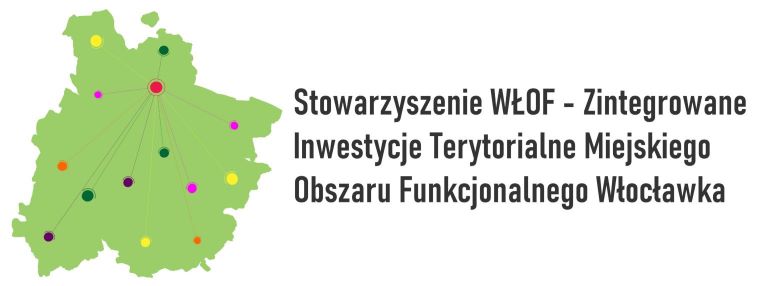 FORMULARZ KONSULTACJI SPOŁECZNYCH DLA PROJEKTU AKTUALIZACJI STRATEGII TERYTORIALNEJ MIEJSKIEGO OBSZARU FUNKCJONALNEGO WŁOCŁAWKA W RAMACH REALIZACJI POLITYKI TERYTORIALNEJ WOJEWÓDZTWA KUJAWSKO-POMORSKIEGO NA LATA 2021-2027INFORMACJE O ZGŁASZAJĄCYM   *Proszę wypełnić jeśli reprezentuje Pani/Pan konkretną instytucję/gminęZGŁASZANE UWAGI, PROPOZYCJE ZMIANProces konsultacji trwa od 3 do 24 lipca 2024r. do godz. 15:00Uwagi do projektu można złożyć:pisemnie:za pośrednictwem poczty lub osobiste dostarczenie do siedziby Stowarzyszenia WŁOF – Zintegrowane Inwestycje Terytorialne Miejskiego Obszaru Funkcjonalnego Włocławka, ul. Ptasia 2A, 87-800 Włocławek (pokój nr 15, I piętro).elektronicznie:za pomocą środków komunikacji elektronicznej bez konieczności opatrywania ich bezpiecznym podpisem elektronicznym na adres: biuro@wlof.wloclawek.eu .ustnie:w ramach bezpośredniego kontaktu z pracownikami Biura Stowarzyszenia WŁOF-Zintegrowane Inwestycje Terytorialne Miejskiego Obszaru Funkcjonalnego Włocławka, ul. Ptasia 2A, 87-800 Włocławek (pokój nr 15, I piętro), z możliwością zgłoszenia uwag i wniosków poprzez wypełnienie formularza konsultacyjnego 
w formie pisemnej oraz ustnej do protokołu.Konsultacje społeczne odnoszą się tylko i wyłącznie do zakresu zmienianego, a nie do ustaleń wcześniej podjętych, nieobjętych zmianą. Zakres zaktualizowanych treści został zawarty w wykazie zmian. Projekt aktualizacji Strategii dostępny jest pod linkiem: https://wlof.wloclawek.eu/strona-3390-konsultacje_spoleczne_projektu.html  w formie elektronicznej oraz w wersji papierowej w siedzibie Stowarzyszenia WŁOF - Zintegrowane Inwestycje Terytorialne Miejskiego Obszaru Funkcjonalnego Włocławka w dniach od 3 do 24 lipca 2024r. do godz. 15:00Uwagi złożone po upływie terminu konsultacji pozostawia się bez rozpoznania.Uwagi bez wymaganych informacji o Zgłaszającym nie będą rozpatrywane.Administrator danych osobowych uprzejmie informuje, iż: 1) Administratorem Pani/Pana danych osobowych jest: Stowarzyszenie WŁOF – Zintegrowane Inwestycje Terytorialne Miejskiego Obszaru Funkcjonalnego Włocławka;2) W sprawach dotyczących przetwarzania danych osobowych proszę kontaktować się z inspektorem danych osobowych: Piotrem Grudzińskim tel. 601 919 534, e-mail: iod@wlof.wloclawek.eu;3) Dane osobowe będą przetwarzane w związku z konsultacjami społecznymi projektu aktualizacji Strategii Terytorialnej Miejskiego Obszaru Funkcjonalnego Włocławka w ramach realizacji Polityki Terytorialnej województwa kujawsko-pomorskiego na lata 2021-2027, procedowanego przez Stowarzyszenie WŁOF – Zintegrowane Inwestycje Terytorialne Miejskiego Obszaru Funkcjonalnego Włocławka; 4) Pani/Pana dane osobowe będą lub mogą być przekazywane wyłącznie do podmiotów uprawnionych na podstawie przepisów prawa, porozumienia o współadministrowaniu lub umowy powierzenia przetwarzania danych osobowych; 5) Podawane dane będą przechowywane w Biurze Stowarzyszenia WŁOF – Zintegrowane Inwestycje Terytorialne Miejskiego Obszaru Funkcjonalnego Włocławka przez okres ustalony na podstawie rozporządzenia Prezesa Rady Ministrów z dnia 18 stycznia 2011 r. w sprawie instrukcji kancelaryjnej, jednolitych rzeczowych wykazów akt oraz instrukcji w sprawie organizacji i zakresu działania archiwów zakładowych (Dz. U. Nr 14, poz. 67 z późn. zm.); 6) Posiada Pani/Pan prawo dostępu do treści swoich danych oraz do ich sprostowania, usunięcia, a także do ograniczenia przetwarzania, jak również do wniesienia sprzeciwu wobec przetwarzania lub przenoszenia tych danych; 7) Posiada Pani/Pan prawo do złożenia skargi do Prezesa Urzędu Ochrony Danych Osobowych; 8) Posiada Pani/Pan prawo do cofnięcia zgody na przetwarzanie danych osobowych. Dane osobowe zostaną usunięte z uwzględnieniem upływu okresu, o którym mowa w pkt 5 niniejszej informacji; 9) Podanie danych osobowych jest dobrowolne – w przypadku ich niepodania zobowiązanie dla projektu aktualizacji Strategii Terytorialnej Miejskiego Obszaru Funkcjonalnego Włocławka wobec Pani/Pana nie zostanie zrealizowane; 10) Pani/Pana dane osobowe nie podlegają zautomatyzowanemu podejmowaniu decyzji; 11) Stowarzyszenie WŁOF – Zintegrowane Inwestycje Terytorialne Miejskiego Obszaru Funkcjonalnego Włocławka nie zamierza przekazywać Pani/Pana danych osobowych do państwa trzeciego lub organizacji międzynarodowej. IMIĘ I NAZWISKOGMINA/INSTYTUCJA/JEDNOSTKA/PRZEDSIĘBIORSTWO*DANE DO KONTAKTUL.P.Część projektu której dotyczy uwaga/wniosek (rozdział, punkt, nr strony)Zapis w projekcie, któregodotyczy wniosekTreść uwagi/wniosku lub proponowany zapisUzasadnienie1.2.3.…